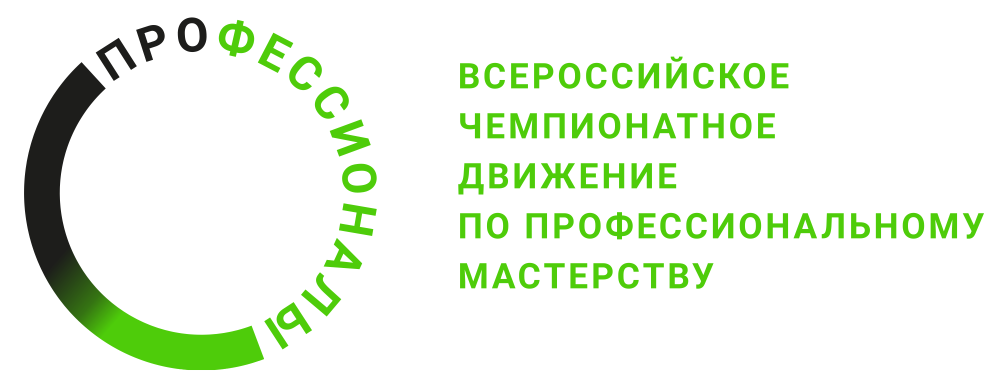 ПРОГРАММА ПРОВЕДЕНИЯэтапа Регионального чемпионата по профессиональному мастерству «Профессионалы» - 2024 по компетенции «Спасательные работы» Общая информацияОбщая информацияПериод проведенияМесто проведения и адрес площадкиФИО Главного экспертаКонтакты Главного экспертаД-3 / если применимоД-3 / если применимо10:00 - 11:30Приемка конкурсной площадки по компетенции - главный эксперт у застройщика, подготовка рабочих постов на площадке.11:30 - 12:00Брифинг ГЭ с ТАП, текущие вопросы.12:00 - 14:30Подготовка ГЭ комплекта конкурсной документации.00:01 - 23:59Заезд конкурсантов, наставников и представителей региональных команд.Д-2 / дата.........Д-2 / дата.........07:30 - 08:00Трансфер.08:00Завтрак8:30Подготовка оборудования и рабочих мест для ознакомления с конкурсной площадкой. Работа ГЭ в ЦСО.09:00 - 9:15Регистрация экспертов наставников (Далее – эксперты) на конкурсной площадке.09:15 - 09:30Распределение ролей экспертной группы. Инструктаж экспертов по ОТ и ТБ.10:00 - 12:00Обучение экспертов + итоговое тестирование на предмет знаний нормативной и конкурсной документации Всероссийского чемпионатного движения «Профессионалы».12:15 - 12:30Ознакомление экспертов с конкурсной документацией.12:30-13:00Внесение 30% изменений в конкурсные задания.13:00 - 13:45Обед.14:00-15:30Внесение 30% изменений в конкурсные задания.15:30 Брифинг экспертов и ГЭ по компетенции текущие, вопросы/ответы.16:00-17:15Работа ГЭ с ЦСО: блокировка схемы оценивания и подписание ведомостей и протоколов экспертной группой.17:30Ужин.18:30Трансфер.Д-1 / дата.........Д-1 / дата.........07:30-08:00Трансфер.08:00Завтрак8:30Подготовка оборудования и рабочих мест для ознакомления с конкурсной площадкой. Работа ГЭ в ЦСО.09:00 - 09:20Регистрация конкурсантов на конкурсной площадке.09:25 - 10:25Инструктаж конкурсантов по ОТ и ТБ;Ознакомление участников с конкурсной документацией, жеребьёвка.11:00 - 11:45Официальная церемония открытия Чемпионата13:00 - 13:45Обед.14:00 - 16:30Ознакомление участников с рабочими местами, тестирование оборудования. Подписание протоколов и ведомостей чемпионата.16:30-16:45Брифинг ГЭ с участниками текущие вопросы/ответы – «обратная связь».16:50-17:00Брифинг ГЭ с экспертной группой текущие вопросы/ответы.17:00-17:15Осмотр ЛИК.17:30Ужин.18:00Трансфер.Д1 / дата.........Д1 / дата.........07:30 - 08:00Трансфер.08:00Завтрак09:00 - 09:30Инструктаж конкурсантов по ОТ и ТБ, осмотр ЛИК.09:30 - 12:45Соревновательная часть.13:00 - 13:45Обед.14:00 - 17:15Соревновательная часть.17:30Ужин.18:00Трансфер участников.18:30 - 20:00Работа группы оценивающих экспертов в день Д1, занесение данных в ЦСО.20:00Трансфер экспертов.Д2 / дата.........Д2 / дата.........07:30 - 08:00Трансфер.08:00Завтрак09:00 - 09:30Инструктаж конкурсантов по ОТ и ТБ, осмотр ЛИК.09:30 - 12:45Соревновательная часть.13:00 - 13:45Обед.14:00 - 17:15Соревновательная часть.17:30Ужин.18:00Трансфер участников.18:30 - 20:00Работа группы оценивающих экспертов в день Д2, занесение данных в ЦСО.20:00Трансфер экспертов.Д3 / дата.........Д3 / дата.........07:30 - 08:00Трансфер.08:00Завтрак09:00 - 09:30Инструктаж конкурсантов по ОТ и ТБ, осмотр ЛИК.09:30 - 12:45Соревновательная часть.13:00 - 13:45Обед.14:00 – 17:15Соревновательная часть.17:30Ужин.18:00Трансфер участников.18:00 - 20:00Работа группы оценивающих экспертов в день Д2, занесение данных в ЦСО. Блокировка внесённых оценок, подписание ведомостей и протоколов 1 потока экспертной группой.20:00Трансфер экспертов.Д+1 / если применимоД+1 / если применимо 00:01 – 23:59Выезд команд / наставников / ГЭ / представителей региональных команд, убытие на постоянное место дислокации.08:30 – 17:30Демонтаж площадки, уборка территории.